SPORTDIENST AS i.s.m. WTC SPORTIEF AS 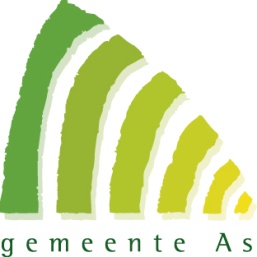 Tweede rit van de 29ste avondvierdaagse 		30 kmWOENSDAG 23 JULI 2014I & S van 13u00 tot 19u00Tent RA, Dorpsstraat LA, André Dumontlaan voorbij de bocht LA route 39 volgen Kantonnale baan RA, Nijverheidslaan RD naar route 70 industrie Noord, Weg naar Zwartberg oversteken, industrie Zuid route 33 volgen, LA route 4 volgen, grote baan oversteken route 4 volgen, voorbij de vijver RA Gestelstraat tot einde weg RA Kruisstraat tot grote weg LA Hoogstraat, Fietspad volgen tot voor de kerk RA Kerkstraat.Controle: Taverne-Eethuis-Traiteur Het Pleintje, Kerkstraat 4, MeeuwenKiestraat RA, LA, Boomgaardstraat, 1ste weg RA Arkstraat, Genitsstraat RO, einde Guytjensstraat RA, LA Anjerstraat, naar knooppunt 32 Akkerstraat LA, Ophovenstraat Meeuwen-Gruitrode, naar knooppunt 34, naar knooppunt 33 industrie Zuid, naar knooppunt 70 industrie Noord, naar knooppunt 39, naar knooppunt 40, aan Het Meuleke RD André Dumontlaan witte plaat As, 2de straat RA, 150 m LA, aankomst TentWTC Sportief As wenst je veel fietsgenot en dankt je voor je aanwezigheid.Bij pech: Bergmans Mathieu 0473/28 43 71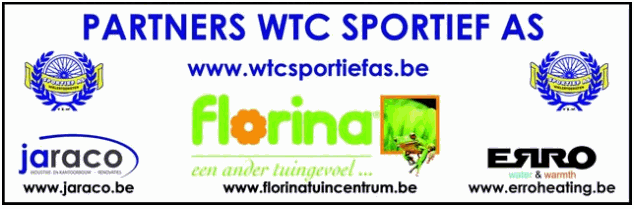 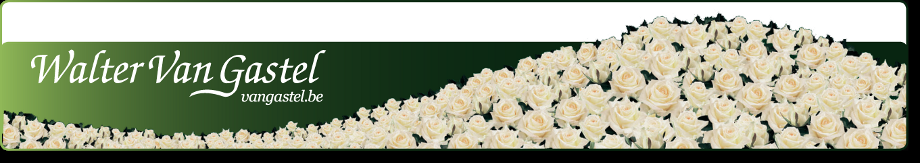 